Broadoak Academy - Class Charts Parents Guide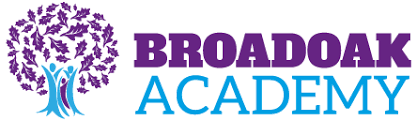 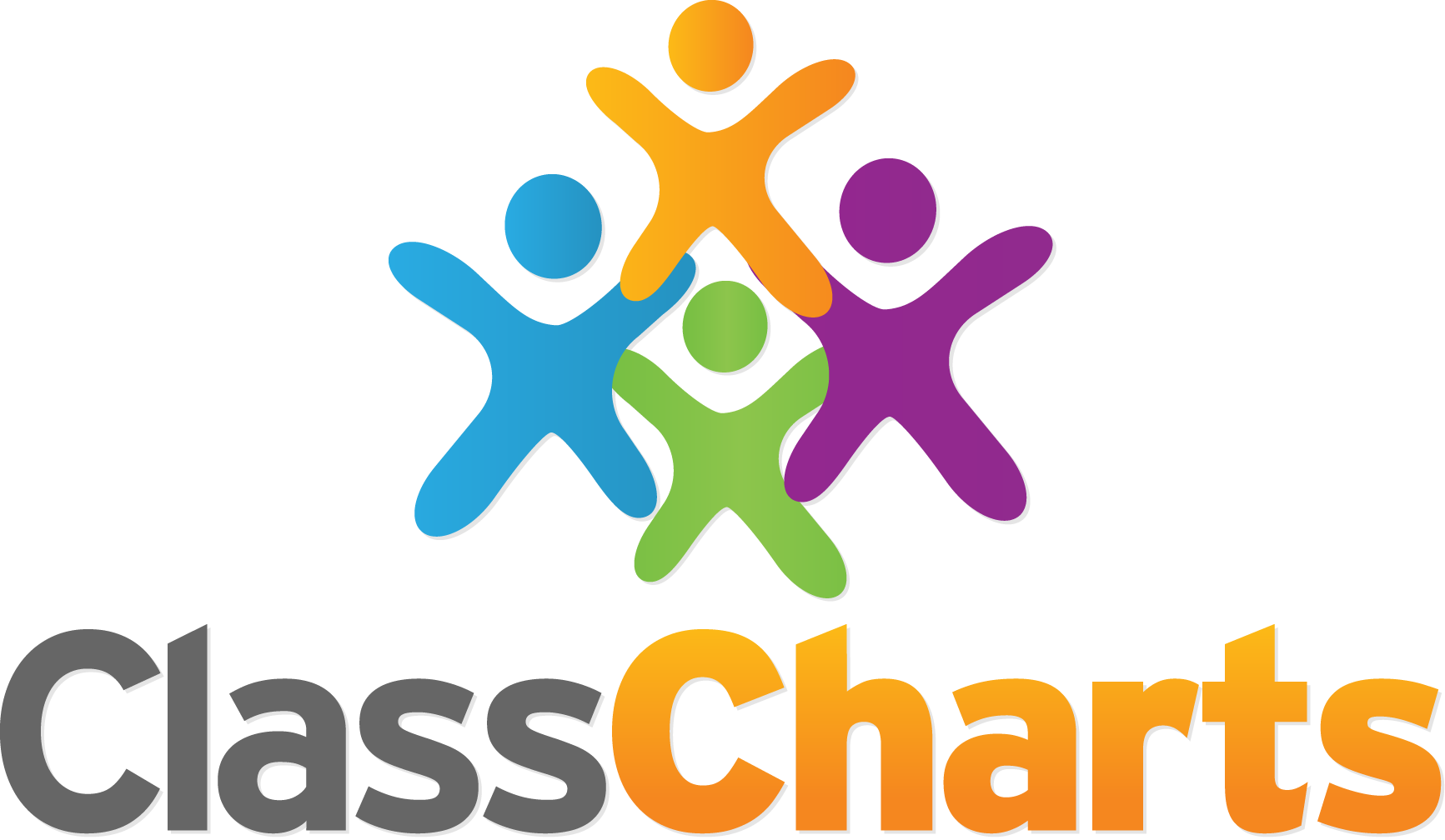 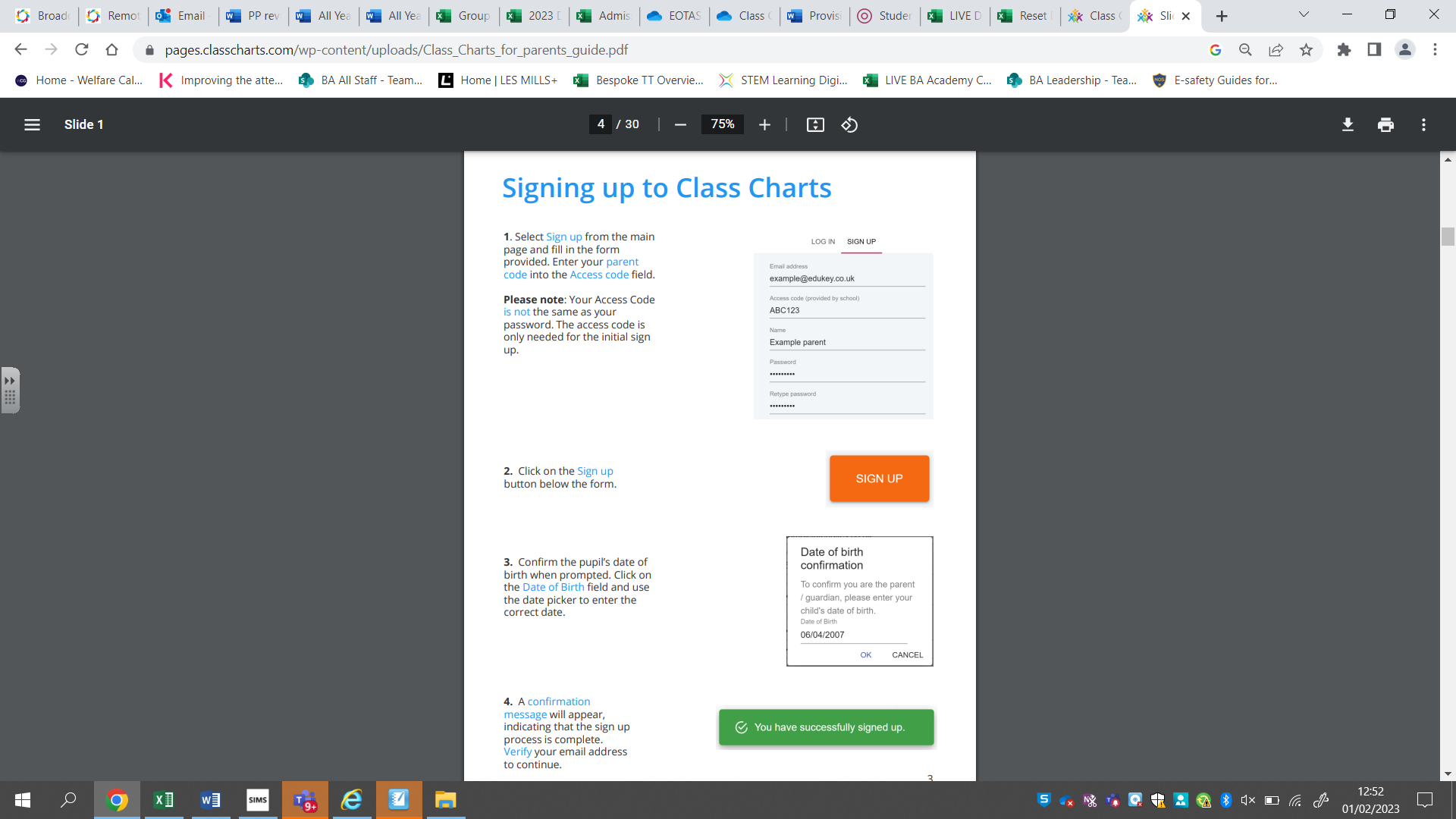 Parent Guide for achievement and behaviour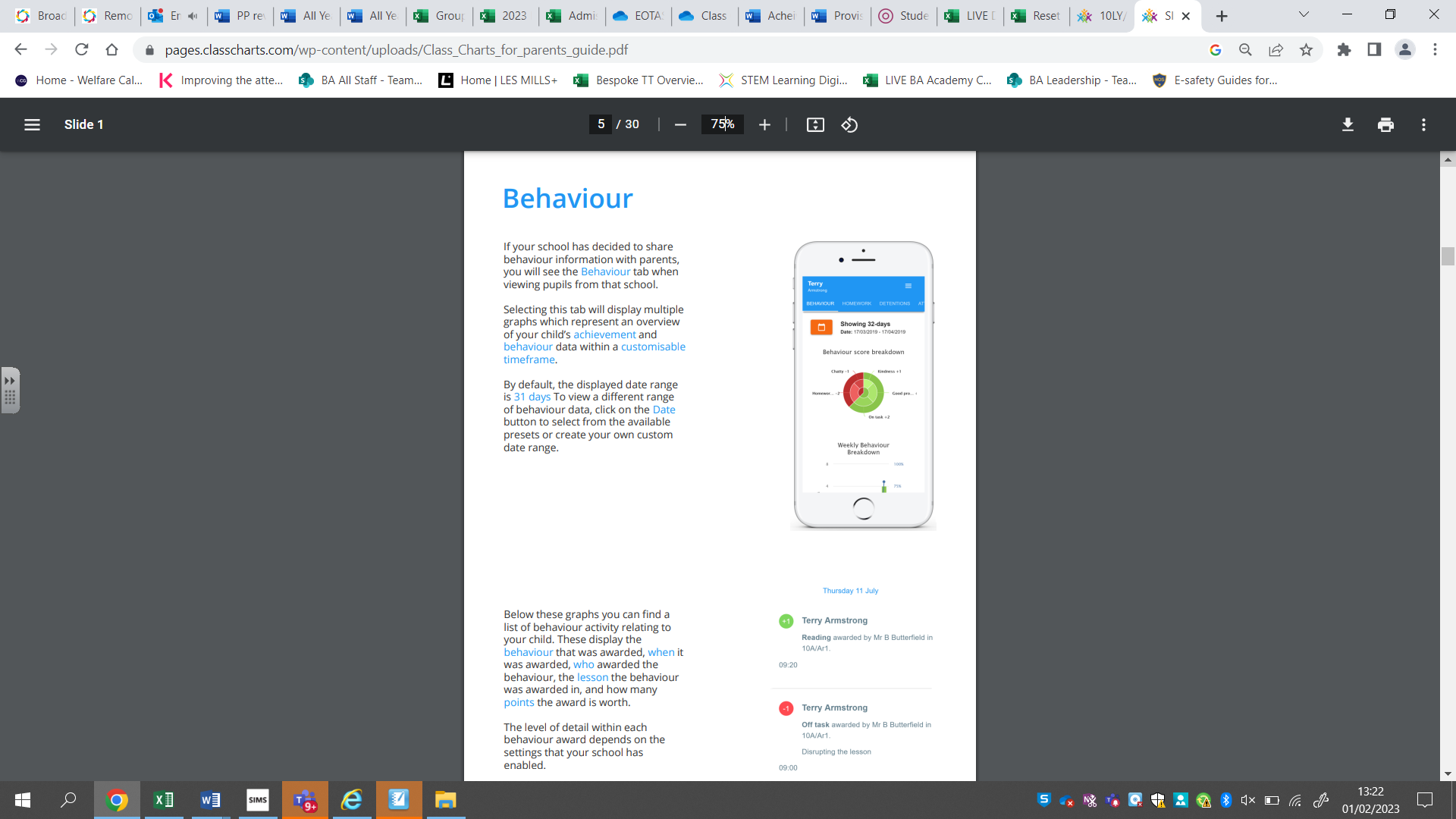 Here at Broadoak we have allocated a number of positive and negative points to each behaviour action. These can be seen as follows: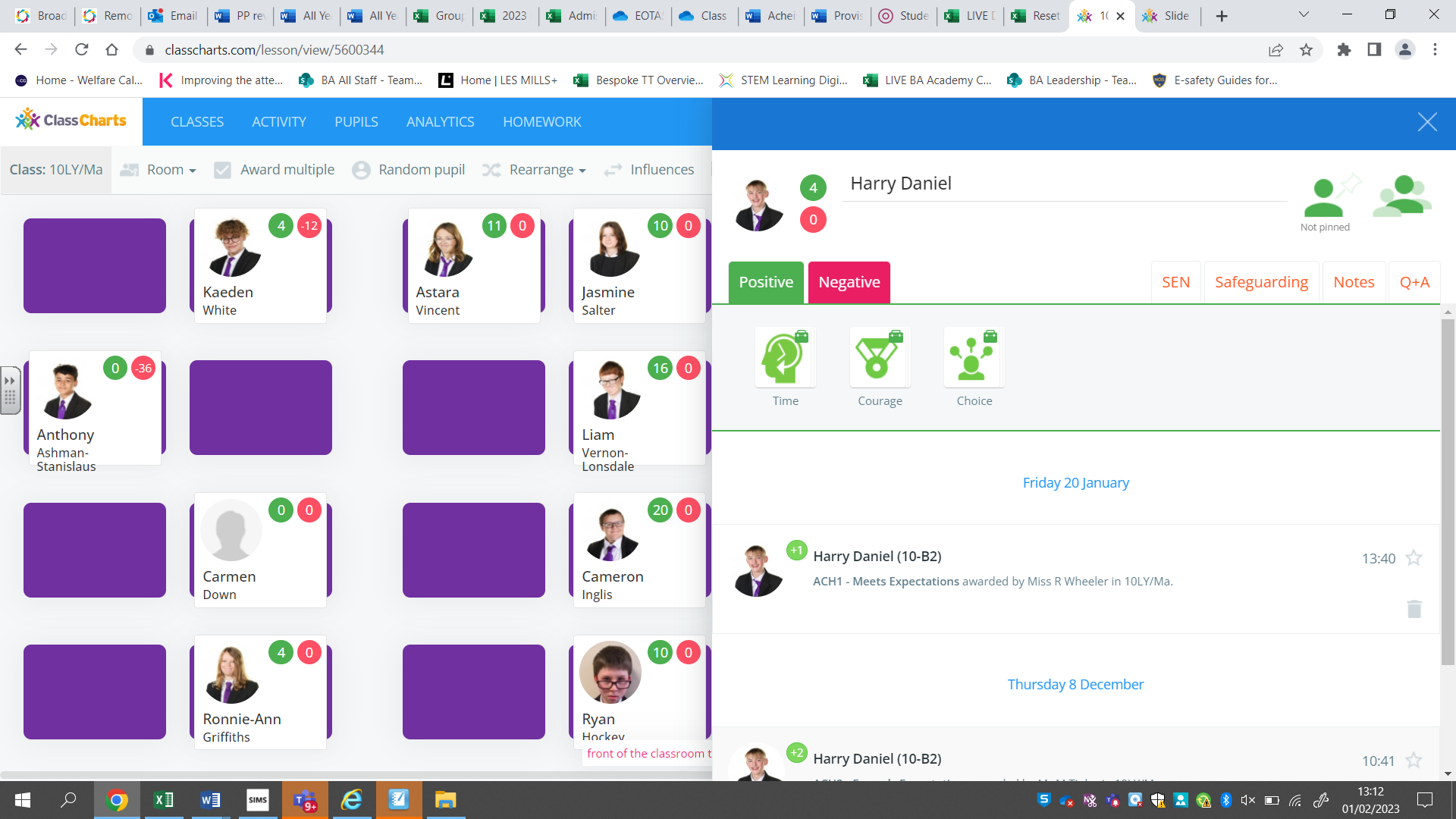 Positive Achievement:  Time   ACH1: 100% Punctuality for week + 5 points  ACH2: 100% Attendance for week + 5 points  ACH3: Settling to work promptly + 2 points  Courage  ACH4: Working hard in class + 2 points  ACH5: Exceeding expectations in class + 4 points  ACH6: Demonstrating courage in class + 4 points  ACH7: Positive representation of the Academy + 6 points  Choice  ACH8: Successful completion of homework + 3 points  ACH9: Positive citizenship + 3 points  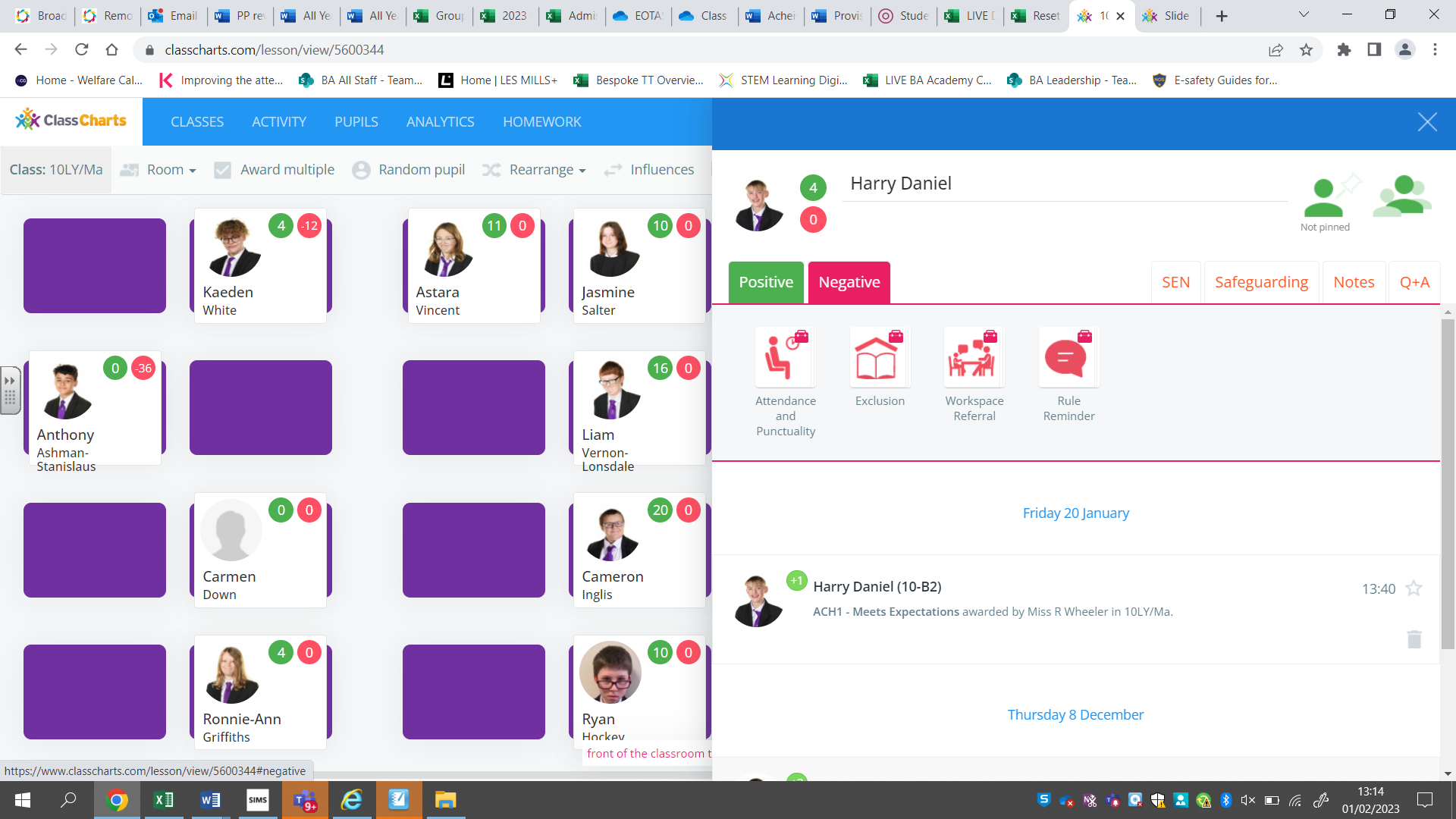 Negative Behaviour:  For use in and out of lessons:  RR1: Rule Reminder: Work hard and allow other to learn - 2 points  RR2: Rule Reminder: Follow staff instructions - 2 points  RR3: Rule Reminder: Speak politely and with respect to everyone - 2 points  RR4: Rule Reminder: Respect the College and its environment - 2 points  WS1: Work Space Referral: 2 Rule reminders in 1 lesson - 4 points  WS2: Work Space Referral: Significant Incident - 4 points  WS3: Work Space Referral: Internal Truancy - 4 points  FTE1: Fixed Term Exclusion: - 6 points  
 LAT1: Late arrival to tutor/lesson – 2 points We will continue to evolve and update the range of categories that we include.